Consigne : lis les lettres ci-dessous et réalise les exercices.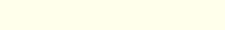 Quel est le personnage commun aux quatre lettres ? Réponds par une phrase complète.………………………………………………………………………………………………………………………Complète le tableau.Quelle lettre est une lettre de motivation ? Réponds par une phrase complète.…………………………………………………………………………………………………………………………..…Observe les deux lettres officielles et indique leurs points communs en ce qui concerne la présentation et la disposition de la lettre. Tu peux réaliser un schéma dans le cadre.…………………………………………………………………………………………………………………………………………………………………………………………………………………………………………………………………………………………………………………………………………………………………………………………………………………………………………………………………………………………………………………………………………………………………………………………………………………………………………………………………………………………………………………………………………………………………………………………………………………………………………………………………………………Lorsque l’on écrit une lettre officielle il faut indiquer un certain nombre d’éléments :La date, le lieuL’expéditeurLe destinataireL’objetUne formule d’appelLe contenuUne formule de politesseUne signatureAttention, il ne faut pas employer un langage familier.  Prénom – NOM : …………………. …………………….              Date : ……………………                1. Donne la définition des mots suivants.                                                                       /2Expéditeur : …………………………………………………………………………………………………………………………………………………………….Destinataire :…………………………………………………………………………………………..……………………………………………………………….2. Reconstitue la lettre de motivation le plus précisément possible en respectant les alignements.       /18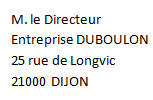 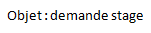 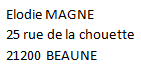 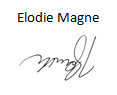 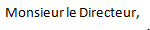 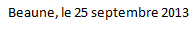 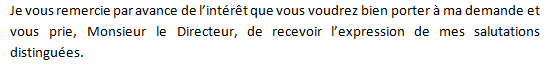 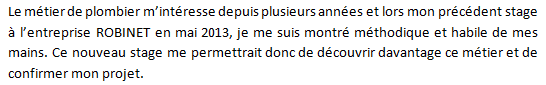 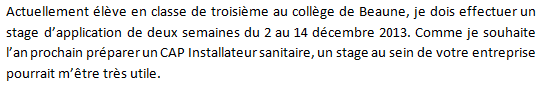 Correction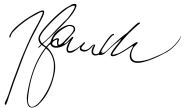 Exercices L2 : Les lettres officiellesQui écrit ?(expéditeur)A qui écrit-il ?(destinataire)Pourquoi écrit-il ?(le but de la lettre)Lettre officielle ou personnelle ?Lettre 1 pour réserver des vacances à Lannion pour s’inscrire au CFA pour faire un stage dans un restaurant personnelle officielleLettre 2 pour proposer un stage pour proposer de l’aide pour demander des nouvelles personnelle officielleLettre 3  pour demander un service aux parents pour inviter les parents à une réunion pour annuler un rendez-vous personnelle officielleLettre 4 pour demander un stage à Paris pour donner des nouvelles à un copain pour donner des nouvelles à Guy personnelle officielleLeçon  L2 : Les lettres officiellesEvaluation L2 : Les lettres officielles